					ПРЕСС-РЕЛИЗ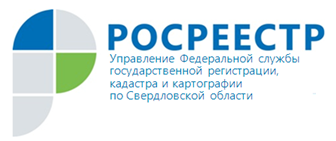 ВАШ ВОПРОС – НАШ ОТВЕТРабота с обращениями граждан является одной из приоритетных задач Управления Росреестра по Свердловской области.Управление Росреестра по Свердловской области продолжает информировать граждан по основным направлениям своей деятельности.Вопрос: Если земельный участок на публичной кадастровой карте отсутствует, что же делать? Ответ: Публичная кадастровая карта является общедоступным электронным сервисом, размещенным на официальном сайте Федеральной службы государственной регистрации, кадастра и картографии (Росреестр) http://www.pkk5.rosrestr.ru, в котором воспроизводятся общедоступные сведения, содержащиеся в Едином государственном реестре недвижимости (ЕГРН). Основные сведения, которые подлежат отображению  на публичной кадастровой карте, перечислены в пункте 1 Состава сведений, утвержденных Приказом Минэкономразвития России от 17.03.2016 № 145 «Об утверждении состава сведений, содержащихся в кадастровых картах». Целью размещения таких сведений является представление общедоступной наиболее востребованной информации широкому кругу лиц без платы и подачи запросов, и носит справочный характер.В целях отображения земельного участка на публичной кадастровой карте необходимо организовать выполнение кадастровых работ по уточнению местоположения границ земельного участка, по результатам выполнения которых необходимо представить в орган регистрации прав (Управление Росреестра по Свердловской области) заявление об осуществлении государственного кадастрового учета изменений основных характеристик земельного участка и межевой план. Обращаем внимание, что межевой план является результатом кадастровых работ, выполнение которых осуществляется в соответствии с требованиями, установленными Федеральным законом от 24.07.2007 № 221-ФЗ «О кадастровой деятельности». Выполнение кадастровых работ осуществляет кадастровый инженер - физическое лицо, являющееся членом саморегулируемой организации кадастровых инженеров на основании договора подряда (гражданско-правовые отношения). Для того чтобы узнать список зарегистрированных кадастровых инженеров, надо на сайте Росреестра перейти в раздел «Электронные услуги и сервисы» - «Сервисы» и выбрать сервис «Реестр кадастровых инженеров». С помощью данной таблицы легко узнать качество выполнения работ кадастровым инженером. Критерием качества кадастровых работ является доля приостановлений и отказов в осуществлении кадастрового учета по причине некачественной подготовки документов (межевого/технического плана) кадастровым инженером.Контакты для СМИ: пресс-служба Управления Росреестра по Свердловской области 
Галина Зилалова, тел. 8(343) 375-40-81  эл. почта: press66_rosreestr@mail.ru